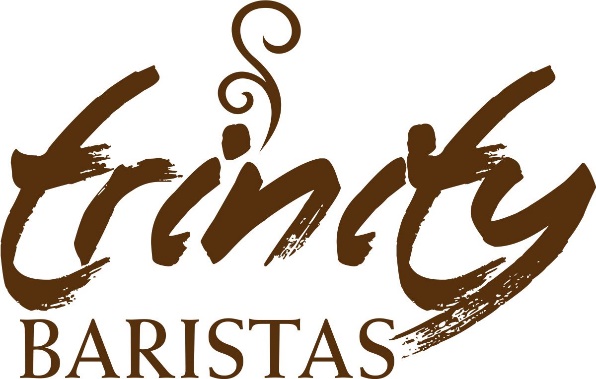 The Revolution: Full English breakfastTwo Sausages, back bacon, fried egg, two hash browns, baked beans, mushrooms, grilled tomato and toast.£8.75The Veggie Revolution (v)Grilled Vegan Sausages, two fried eggs, two hash browns, baked beans, mushrooms, grilled tomato and toast.£7.95Chilli eggs served on a sour dough flat bread, avocado, rocket & roasted Cherry Tomatoes £7.95 (v)Eggs Benedict served on a toasted ciabatta, a choice of ham or smoked salmon, hollandaise sauce £8.50Breakfast Ciabatta Breakfast Ciabatta,Back bacon, Pork Sausage , hash browns & fried egg £4.50Egg (V) £3.00Vegan Sausages (V) £3.75Bacon £3.75Sausage £3.75Served Daily Monday to Friday from 9.00am to 10.30am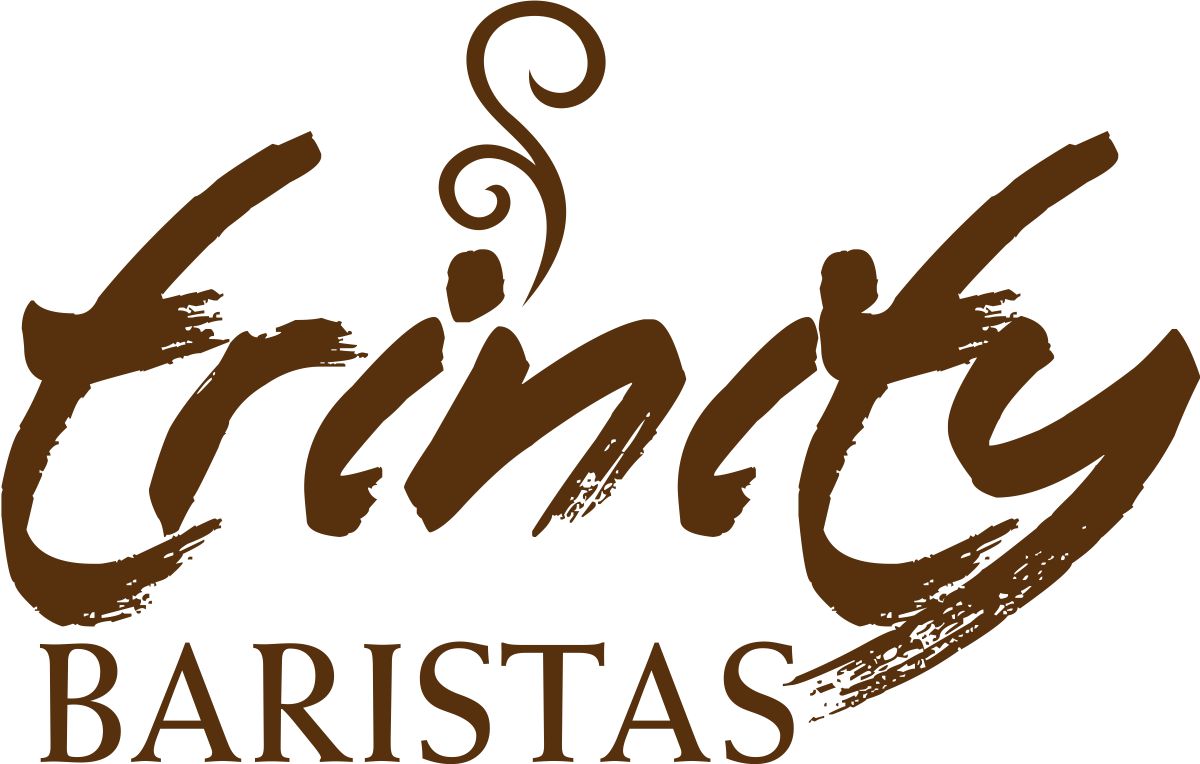 BREAKFAST IS SERVEDFrom 9.00am – 10.30am Daily Monday to Friday